Уважаемые коллеги!На основании постановления администрации Михайловского муниципального района от 29.06.2020 № 572-па информируем Вас о проведении районного творческого конкурса «Новогодний маскарад» в период с 01 по 28 декабря 2020 года (Приложение).Участниками Конкурса могут стать жители Михайловского муниципального района всех возрастных категорий.Конкурс проводится в 3-х номинациях: - «Детский новогодний костюм» (костюм для ребёнка в возрасте от 0 до 11 лет);- «Простор фантазии» (костюм для конкурсанта в возрасте от 12 лет);- «Семейный маскарад» (для коллективных заявок от членов одной семьи).Для участия в Конкурсе необходимо:- создать новогодний образ из подручных материалов (ткань, бумага, бросовый материал и др.);- сделать от 3 до 5 фотографий на разных этапах создания новогоднего костюма;- сделать от 3 до 5 фотографий конкурсанта в новогоднем костюме, на которых демонстрируется готовый новогодний образ и отдельные элементы костюма;- направить фотографии с заявкой установленной формы в срок до 22 декабря 2020 года на адрес электронной почте kultura@mikhprim.ru. Телефон оргкомитета для справок 8(42346)2-44-39.Приложение: на 1 л. в 1 экз.Руководитель аппарата администрацииМихайловского муниципального района                                     Т.В. ВасильеваХарько Ирина Александровна8(42346)24439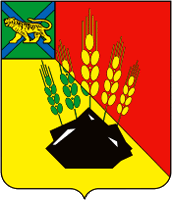 АДМИНИСТРАЦИЯ
МИХАЙЛОВСКОГО
МУНИЦИПАЛЬНОГО РАЙОНА 
ул. Красноармейская, 16, с. Михайловка, 692651Телефон: (42346) 2-39-56, факс: (42346)2-34-37E-mail: priemnaya@mikhprim.ru ОКПО 04020614, ОГРН 1022500859490ИНН/КПП 2520006316/252001001______________№____________На № ___________ от ___________Директору МБО ДО «ЦДТ» с. МихайловкаМирошниковой И.И.Директору МБУ ДО «ДШИ» с. МихайловкаГусаковой О.А.Руководителям образовательных учреждений ММР